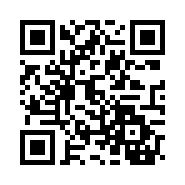 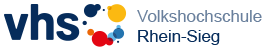 2. Halbjahr 2023English Grammar Refresher for You231-40660, Do, 17.00 – 18.00 Uhr, BildungsCampus Neuenhof, Raum B.0.012nd Unit, Thursday, 29 February 2024HomeworkUse the correct form of the past simple, past perfect or present perfect:I (to read) the report yesterday.You (to read) the news today?I (to be) married for 20 years now.We (not to be able) to eat at the restaurant because we (not book) in advance.I (never, to eat) so much cake.I thought they already (to have) dinner when we arrived yesterday.Complete each sentence with the appropriate form of the future 1 or future 2 tense:I (to be) at home tonight.I (to go) to our CEO’s presentation.By the end of the month they (to save) enough money for the trip.Do you think the data (to convince) our boss?Next year, she (to learn) French for five years.I hope we (to meet) our deadlines this month.By the time you come back I (to read) the book.My flight (to leave) at 8.30 shar.